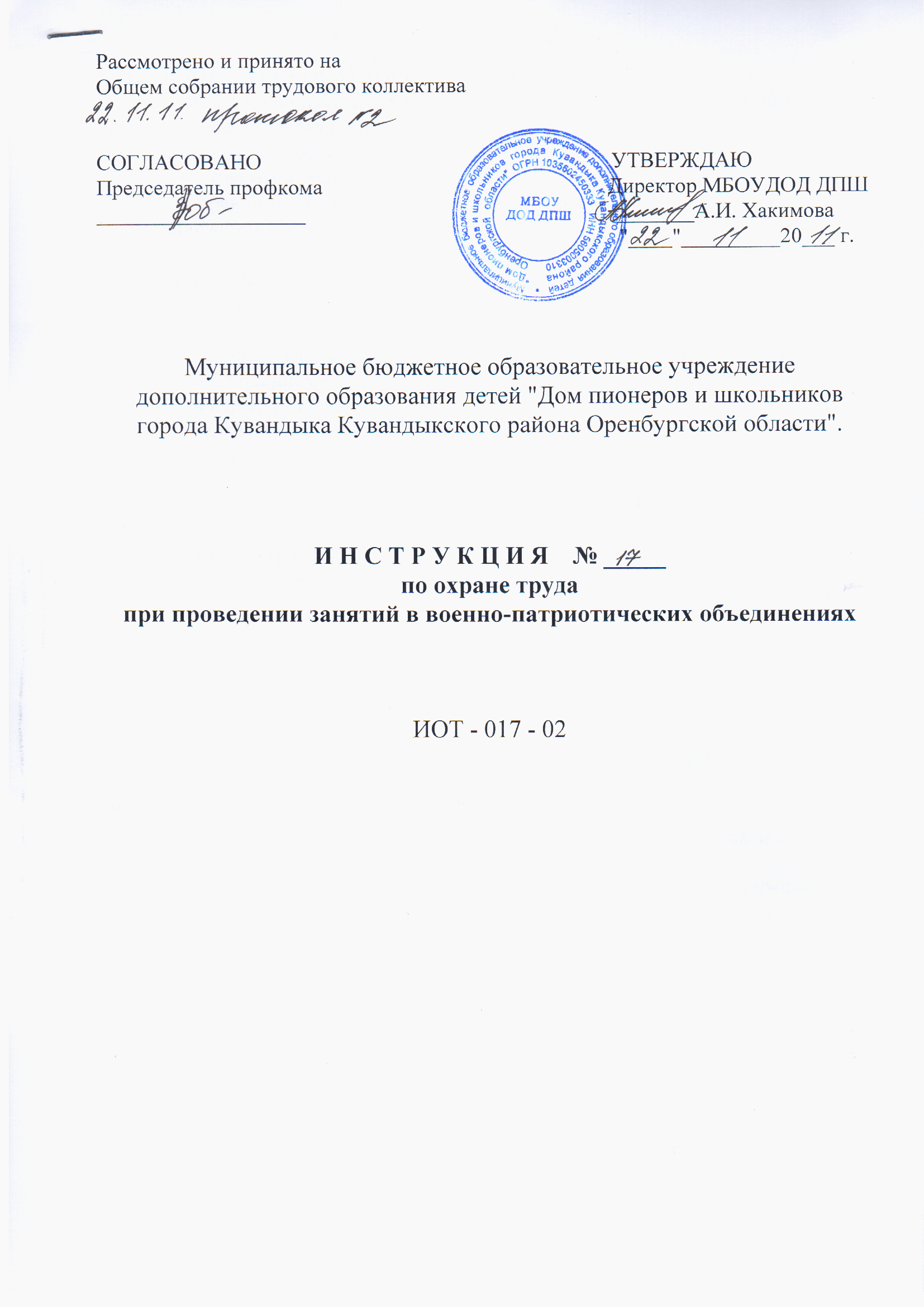 ОБЩИЕ ТРЕБОВАНИЯ БЕЗОПАСНОСТИ1.1. К занятиям  допускаются воспитанники, имеющие соответствующую справку о состоянии здоровья и прошедшие инструктаж по охране труда.1.2. Опасные факторы:травмы и ранения по неосторожности, невнимательности и  при нарушении правил техники безопасности, при неправильном выполнении способов передвижения (переноса);отравления, химические ожоги по неосторожности, невнимательности и при нарушении правил настоящей инструкции- травмы и ранения по неосторожности, невнимательности и  при нарушении правил техники безопасности1.3. Безопасность на занятиях обеспечивается четкой их организацией, знанием и точным соблюдением порядка и правил стрельбы, высокой дисциплинированностью всех воспитанников. Стрельбы боевыми патронами из оружия производятся только на оборудованных войсковых стрельбищах и тирах под руководством опытных руководителей.1.5.  Данный инструктаж проводится ежегодно в начале учебного года.ТРЕБОВАНИЯ БЕЗОПАСНОСТИ ПЕРЕД НАЧАЛОМ ЗАНЯТИЙ2.1.  Проверить исправность и чистоту используемых приборов, оружия и боеприпасов.2.2. Убедиться в знании учащимися правил техники безопасности, напомнить воспитанникам о необходимости быть внимательными и осторожными.2.3. Проверить знания учащимися способов и приемов передвижения (переноса),  правил пользования учебным оборудованием, материальным обеспечением занятияТРЕБОВАНИЯ БЕЗОПАСНОСТИ ВО ВРЕМЯ ЗАНЯТИЙ3.1. В ходе проведения занятий запрещается пользоваться неисправными и загрязненными противогазами, респираторами, ватно-марлевыми повязками.3.2. Все материальное обеспечение, используемое на практических занятиях, запрещается применять не по назначению3.3. Обязательно соблюдение правил техники безопасности и осторожное обращение с флаконами, медицинскими препаратами, ножницами (иным режущим и колющим инструментом), жгутами.3.4. В ходе проведения стрельб запрещается:прицеливаться, направлять оружие и (или) производить спуск курка в сторону людей, животных;брать и заряжать оружие без команды (разрешения) руководителя стрельбы;производить стрельбу из неисправного оружия и (или) при поднятом белом флаге;прицеливаться и направлять оружие (даже не заряженное) в стороны, и в тыл;выносить заряженное оружие с огневого рубежа;оставлять где бы то ни было заряженное оружие или передавать его другим лицам без команды руководителя стрельбы;находиться на огневом рубеже посторонним от команды (сигнала) «ОГОНЬ» до команды (сигнала) «ОТБОЙ»;стрелять в тире одновременно из разных видов оружия.3.5. Обучающиеся обязаны строго выполнять требования руководителя объединения, следовать правилам инструкции, технике безопасности.ТРЕБОВАНИЯ БЕЗОПАСНОСТИ В АВАРИЙНЫХ СИТУАЦИЯХ4.1. При плохом самочувствии учащийся должен немедленно сообщить об этом преподавателю.4.2. При возникновении пожара, иной чрезвычайной ситуации, следует немедленно эвакуировать учащихся из здания и следовать дальнейшим указаниям соответствующих инструкций.4.3. При получении учащимся травмы (ранения) оказать первую медицинскую помощь пострадавшему, сообщить об этом администрации ОУ, при необходимости доставить в ближайшее лечебное учреждение.ТРЕБОВАНИЯ БЕЗОПАСНОСТИ ПО ОКОНЧАНИИ ЗАНЯТИЙ5.1. По окончании занятии необходимо проверить чистоту и исправность используемого оборудования, снаряжения, иного имущества5.2. При обнаружении соответствующих недостатков сообщить руководителю и действовать согласно его распоряжениям.5.3. После занятий оружие ставится на предохранитель (если такой имеется)5.4. При осмотре оружия, снаряжении и разряжении магазина, проведении разборки (сборки) и т.п. следует проявлять осторожность, строго соблюдать последовательность действий.Рабочее место привести в порядок.С инструкцией ознакомлен: